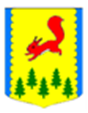 КРАСНОЯРСКИЙ КРАЙПИРОВСКИЙ РАЙОНПИРОВСКИЙ РАЙОННЫЙ СОВЕТ ДЕПУТАТОВРЕШЕНИЕВ соответствии с Федеральным законом от 06.10.2003 № 131-ФЗ «Об общих принципах организации местного самоуправления в Российской Федерации», руководствуясь Уставом Пировского района Красноярского края, Пировский районный Совет депутатов РЕШИЛ:1. Внести в решение Пировского районного Совета депутатов от 27.10.2015 № 2-10р «Об утверждении Правил организации транспортного обслуживания населения в Пировском районе» (далее Правила) следующие изменения. 1) Пункт 1.6. Правил изложить в новой редакции:«1.6. Транспортные средства, предлагаемые для организованной перевозки пассажиров, в соответствии с условиями настоящего Положения:- должны быть технически исправными, зарегистрированными в органах Государственной инспекции по безопасности дорожного движения, пройти в установленном порядке государственный технический осмотр и иметь лицензионную карточку типа «П»;- обеспечивать удобную посадку и высадку пассажиров;- иметь исправный отопительный агрегат в салоне, соответствующий технической документации на транспортное средство.- обеспечить инвалидам (включая инвалидов, использующих кресла-коляски и собак-проводников) возможность самостоятельной, посадки в транспортное средство и высадки из него, в том числе с использованием кресла-коляски.Требования в части обеспечения доступности для инвалидов транспортных средств применяются с 1 июля 2016 года исключительно ко вновь вводимым в эксплуатацию или прошедшим реконструкцию, модернизацию транспортным средствам.Не допускается организованная перевозка пассажиров в транспортных средствах:- изменения в конструкцию которых внесены без разрешения соответствующего органа ГИБДД».2) Подпункт 16 пункта 4.4. Правил изложить в новой редакции:«16) обеспечить соответствие подвижного состава требованиям по безопасности перевозки пассажиров.Транспортные средства, используемые для перевозки пассажиров, должны:соответствовать категории и классу, предусмотренным государственными стандартами, вместимости транспортных средств на каждом маршруте регулярных перевозок исходя из пассажиропотока, пропускной способности объектов транспортной инфраструктуры, экологических норм;быть технически исправными, зарегистрированными в регистрационных подразделениях государственной инспекции безопасности дорожного движения, пройти в установленном порядке государственный технический осмотр;обеспечивать работоспособность систем, поддерживающих комфортную температуру в кабине водителя и пассажирском салоне;обеспечить инвалидам (включая инвалидов, использующих кресла-коляски и собак-проводников) возможность самостоятельного передвижения по территории, на которой расположены объекты  транспортной инфраструктуры, входа в такие объекты и выхода из них, посадки в транспортное средство и высадки из него, в том числе с использованием кресла-коляски.Требования в части обеспечения доступности для инвалидов объектов транспортной инфраструктур, транспортных средств применяются с 1 июля 2016 года исключительно ко вновь вводимым в эксплуатацию или прошедшим реконструкцию, модернизацию указанным объектам и средствам».2.  Контроль за исполнением Решения возложить на  комиссию по жилищно-коммунальному хозяйству и благоустройству Пировского  районного Совета депутатов.3. Решение вступает в силу с момента подписания и подлежит официальному опубликованию в районной газете «Заря». 07.05.2020         с. Пировское                       № 55-307рО внесении изменений в  решение Пировского районного Совета депутатов от 27.10.2015 № 2-10р «Об утверждении Правил организации транспортного обслуживания населения в Пировском районе»Председатель Пировского районного Совета депутатов                    Глава Пировского района____________ Г.И. Костыгина                  ____________ А.И. Евсеев